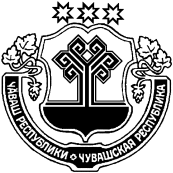            О внесении изменений в решение Собрания депутатов Таушкасинского сельского поселения Цивильского района Чувашской Республики от 16.03.2015 г. №29/2 «Об утверждении Положения о денежном содержании и материальном стимулировании лиц, замещающих муниципальные должности и должности муниципальной службы в органах местного самоуправления Таушкасинского сельского поселения Цивильского района»	В соответствии со ст. 134 Трудового Кодекса Российской Федерации, статьей Закона Чувашской Республики от 05.10.2007 № 62  «О муниципальной службе в Чувашской Республике»,  протеста  прокуратуры Цивильского района  от 23.06.2022 года № 03-01-2022Прдп368-22-20970017, Собрание депутатов Таушкасинского сельского поселения Цивильского района Чувашской Республики РЕШИЛО:1. Внести в Положение о денежном содержании и материальном стимулировании лиц, замещающих муниципальные должности и должности муниципальной службы в органах местного самоуправления Таушкасинского сельского поселения Цивильского района, утвержденное решением Собрания депутатов Таушкасинского сельского поселения Цивильского района Чувашской Республики от 16.03.2015 г. № 29/2, (с внесенными изменениями  от 30.01.2018 г. № 22/1, от 20.12.2019 г. № 38/3,   от 21.10.2020  г. № 3/5)  следующие изменения:1)  пункт 1.7  главы 1 дополнить абзацем следующего содержания:«1.7 Обеспечение повышения уровня реального содержания заработной платы включает индексацию заработной платы в связи с ростом потребительских цен на товары и услуги. Государственные органы, органы местного самоуправления, государственные и муниципальные учреждения производят индексацию заработной платы в порядке, установленном трудовым законодательством и иными нормативными правовыми актами, содержащими нормы трудового права, другие работодатели - в порядке, установленном коллективным договором, соглашениями, локальными нормативными актами.».2. Настоящее решение вступает в силу после его официального опубликования (обнародования).ЧĂВАШ РЕСПУБЛИКИÇĚРПÿ РАЙОНĚ ЧУВАШСКАЯ РЕСПУБЛИКА ЦИВИЛЬСКИЙ РАЙОН ТАВĂШКАССИ  ЯЛ ПОСЕЛЕНИЙĚН ДЕПУТАТСЕН ПУХĂВĚ ЙЫШĂНУ №24/32022 ç. çурла 26-мěшěТавăшкасси  ялěСОБРАНИЕ ДЕПУТАТОВ ТАУШКАСИНСКОГО  СЕЛЬСКОГО ПОСЕЛЕНИЯ РЕШЕНИЕ №24/326 августа 2022 г. деревня ТаушкасыПредседатель Собраниядепутатов Таушкасинскогосельского поселения____________ ПодписьНиколаева Н.В. 